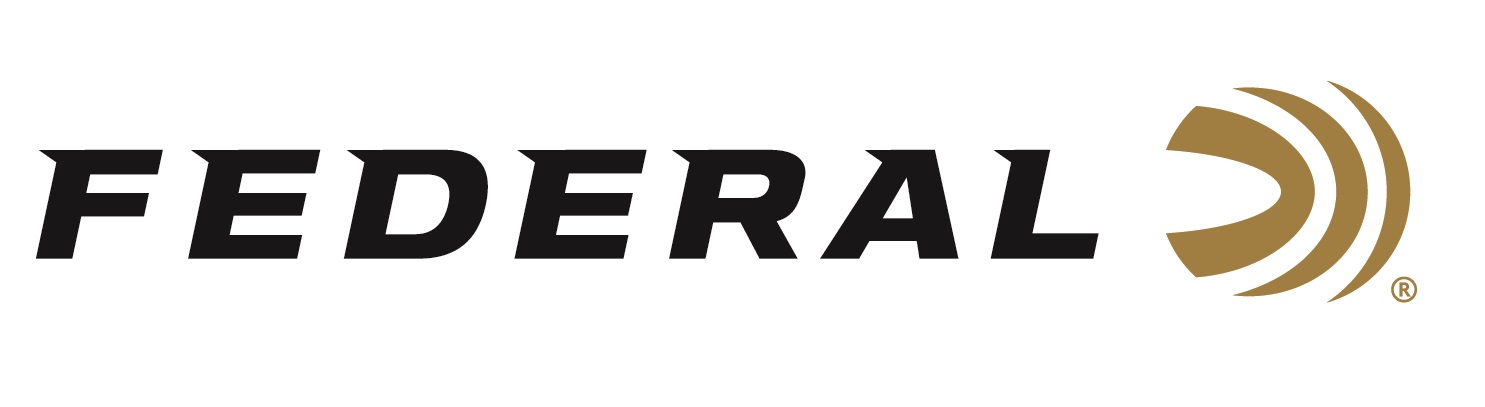 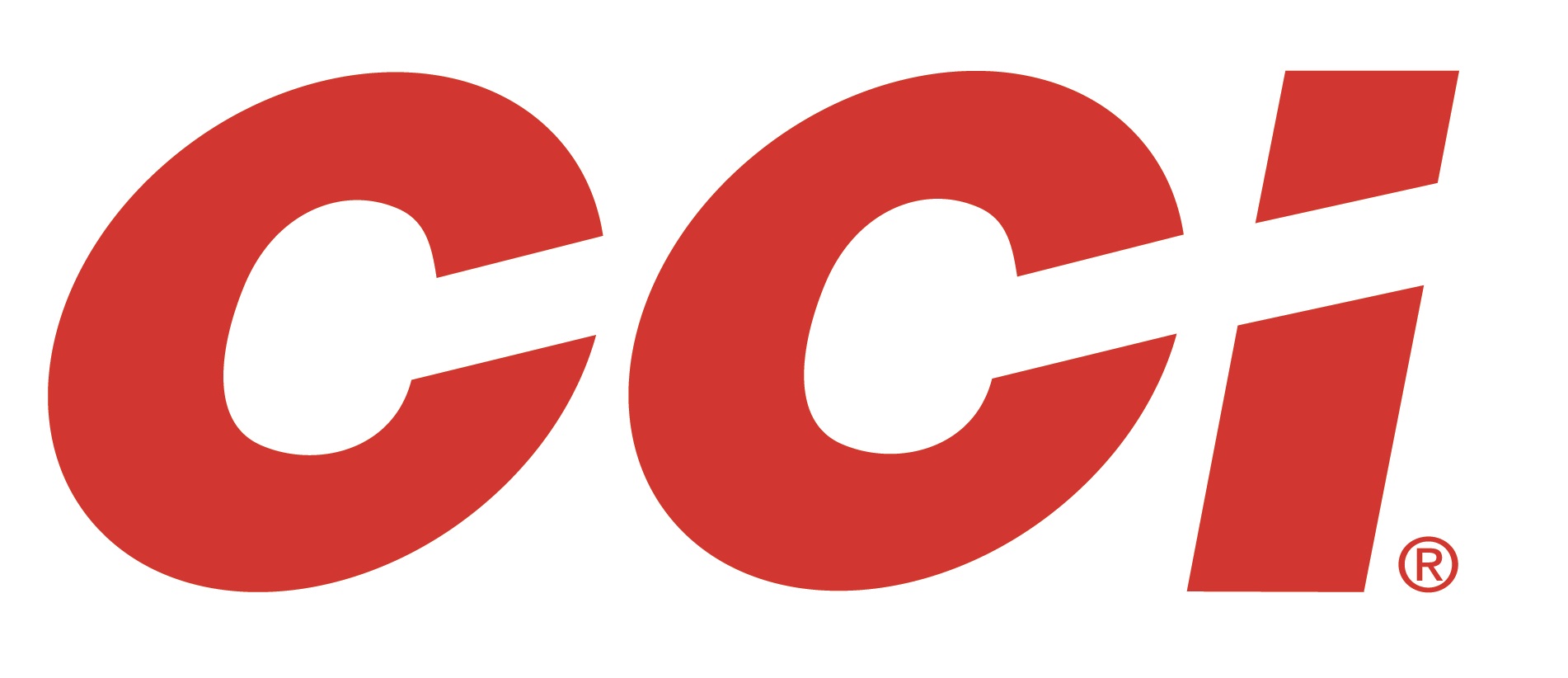 FOR IMMEDIATE RELEASE 		 		 Competition Season Off to a Strong Start for Federal and CCI Sponsored ShootersANOKA, Minnesota – July 03, 2019 – Federal and CCI Ammunition sponsored shooters Cole Busch and Hunter Sykes are using new products from these trusted brands to win big in Pistol Caliber Carbine, USPSA and Precision Rifle Challenge events.Busch won the World Championship in the Pistol Caliber Carbine Limited (Iron) Division at the recent USPSA World Speed Shoot Championship held at the CMP Talladega Marksmanship Park in Talladega, Alabama. He also won the Rimfire Master title by posting the lowest combined times from all four rimfire divisions during the competition.  This incredible effort also saw Busch and CCI teammate Kolby Pavlock set multiple new world records during the event.  Busch runs 115-grain 9mm Luger Federal Syntech Range in his pistol caliber carbine. The polymer-encapsulated bullet prevents copper and lead fouling, and combined with specialized clean-burning powder and the exclusive Catalyst lead-free primer, Syntech keeps his guns cleaner, longer. New for 2019, Federal will offer Syntech PCC, built to meet the exhaustive demands of fast-pace Pistol Caliber Carbine competitions, with flawless function in carbine platforms.“I use Syntech in each of my pistol caliber carbines, as well as in my centerfire handguns for the Carry Optics, Open and Production divisions,” Busch said. “The reliability and accuracy are phenomenal. With overall championship results being decided by hundredths of a second, using high-quality ammunition is paramount.”For rimfire rifle and pistol, Busch shoots CCI Clean-22 High Velocity 22 LR. These rounds use an exclusive polymer bullet coating to greatly reduce copper and lead fouling in the barrel—without leaving a residue. The loads feature a 40-grain round nose lead bullet with geometry that’s been optimized for accuracy. With dependable CCI priming and consistent propellant, Clean-22 provides flawless cycling through all 22 LR firearms, including semi-automatics.“Clean-22 gives me the confidence of knowing it will cycle every time, and the accuracy is amazing from 7 yards to 35 yards,” Busch concluded.Sykes posted a strong top-10 performance at the Alabama Precision Rifle Challenge (APRC) at the prestigious Alabama Precision facility in Carbon Hill, Alabama. The event was attended by more than 150 of the nation’s best precision rifle shooters. Sykes finished only seven targets behind the overall match winner. He shot five of the 20 stages clean, meaning he hit all targets within the time constraints of the stage.  Sykes shoots Federal Premium Gold Medal Berger Hybrid in 6.5 Creedmoor. These factory loads feature an advanced 130-grain boat-tail bullet with a high ballistic coefficient to provide the flattest trajectories, less wind drift and surgical long-range accuracy. They feature Gold Medal match primers, Federal brass and specially formulated propellant, and they adhere to Federal Premium’s strictest specifications for accuracy, pressure and velocity.“Gold Medal ammunition provides elite level accuracy and consistency right out of the box,” Sykes said. “Using it gives me the consistency and dependability I need for good scores, plus the confidence to compete at the highest level.”For more information on Federal ammunition, visit www.federalpremium.com. For more information on CCI Ammunition, go to www.cci-ammunition.com. Press Release Contact: JJ ReichSenior Communications Manager - Firearms and AmmunitionE-mail: VistaPressroom@VistaOutdoor.com About Federal AmmunitionFederal, headquartered in Anoka, MN, is a brand of Vista Outdoor Inc., an outdoor sports and recreation company. From humble beginnings nestled among the lakes and woods of Minnesota, Federal Ammunition has evolved into one of the world's largest producers of sporting ammunition. Beginning in 1922, founding president, Charles L. Horn, paved the way for our success. Today, Federal carries on Horn's vision for quality products and service with the next generation of outdoorsmen and women. We maintain our position as experts in the science of ammunition production. Every day we manufacture products to enhance our customers' shooting experience while partnering with the conservation organizations that protect and support our outdoor heritage. We offer thousands of options in our Federal Premium and Federal® lines-it's what makes us the most complete ammunition company in the business and provides our customers with a choice no matter their pursuit.About CCI AmmunitionDick Speer founded Cascade Cartridge, Inc. in 1951 next to the Snake River in Lewiston, Idaho. The company manufactured and marketed centerfire primers for government use in its infancy. CCI now develops them for sporting applications as part of Vista Outdoor and is the world leader in rimfire products. The company also produces industrial powerloads and Blazer centerfire handgun ammunition. CCI is part of Vista Outdoor Inc., an outdoor sports and recreation corporation. For news and information on Vista Outdoor Inc. For more information, visit www.cci-ammunition.com.